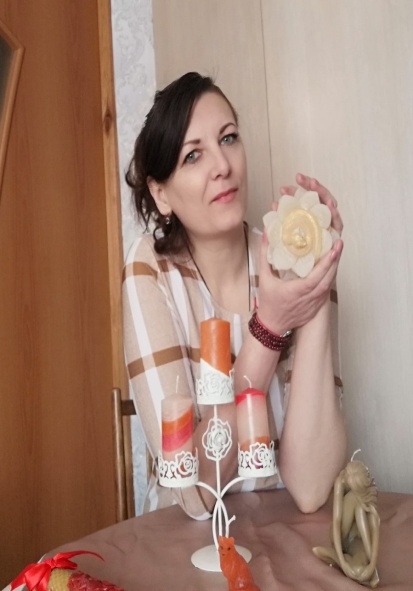 Втюрина Татьяна Николаевна1974 г. рождения. Живет в п. Улу-Юл Первомайского района. Образование среднее специальное  (Томский педагогический колледж, учитель начальных классов, 1994 г.).  Основное место работы банковская сфера, старший менеджер по обслуживанию. Созданием восковых, парафиновых  и гелиевых свечей Татьяна Николаевна занимается с 2018 года. Все мы видели завораживающие взгляд свечи в стеклянномых стаканчиках или вазах, внутри которых находились неизведанные морские глубины или фантастические рельефы, или бокалы, будто наполненные шампанским, вином. В 2019 году Татьяна Николаевна прошла дистанционно обучение "Восковые свечи: от А до Я". Контактный  тел. 8-952-756-08-78 группа в контакте https: //vk.com/foxcandles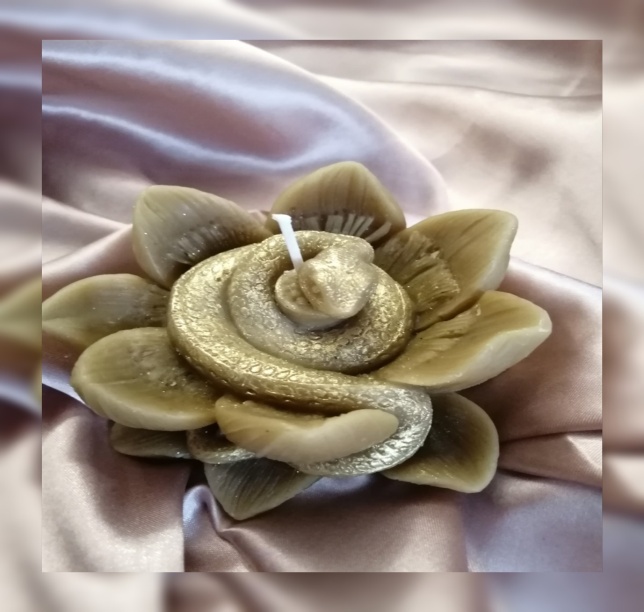 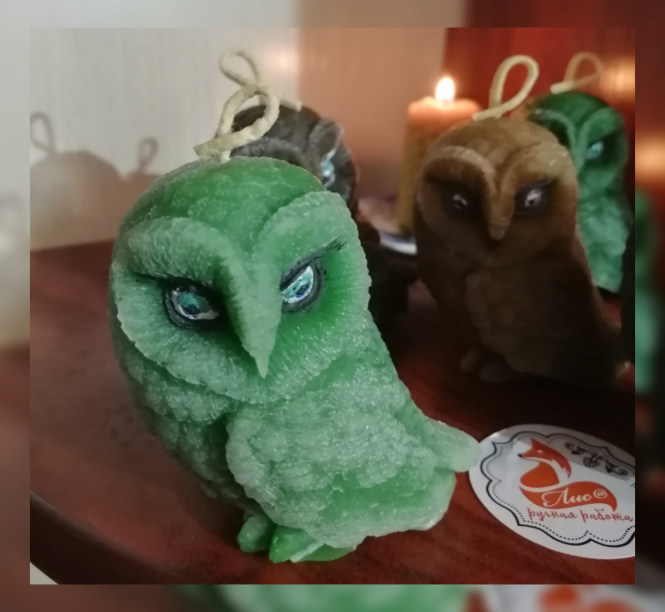 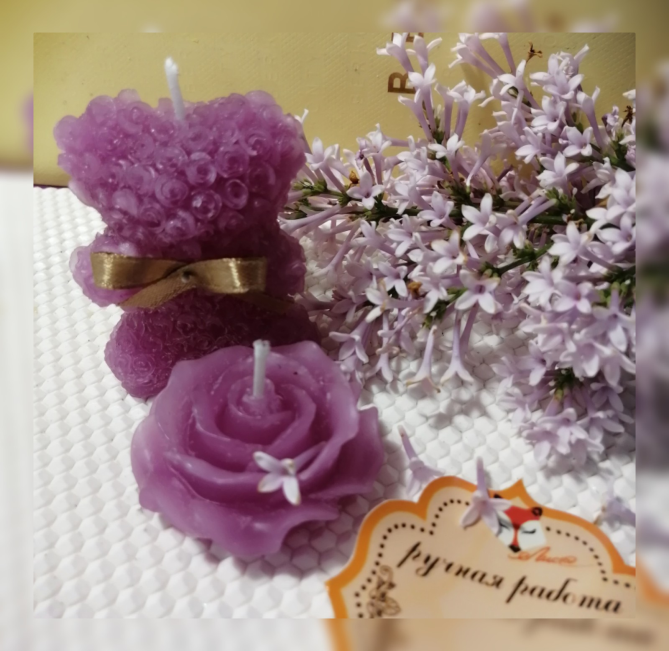 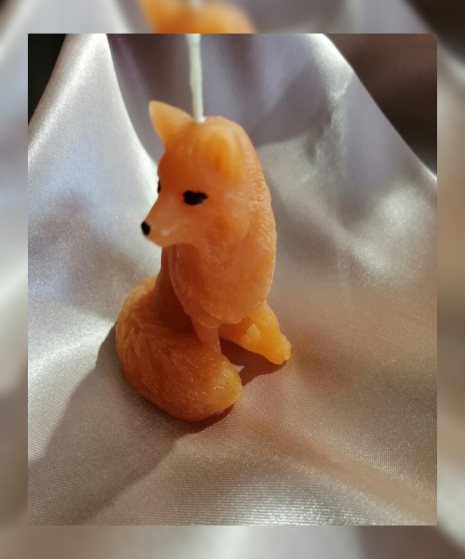   Змея в Лотосе.	 	          Мраморная  Совушка.    	           Мишка.			Лисичка.  		Натуральный воск. 5х10             Натуральный воск, 8х10                    Парафин,  h- 7	           Парафин, h- 7 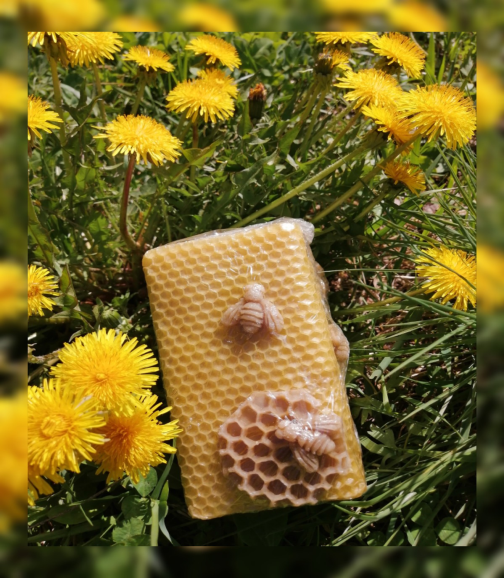 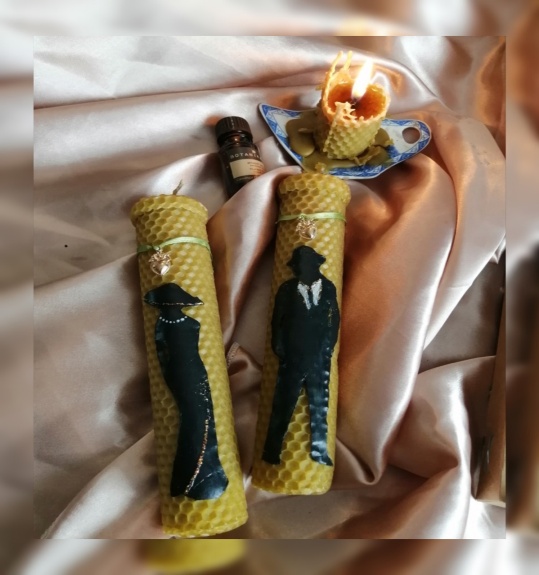 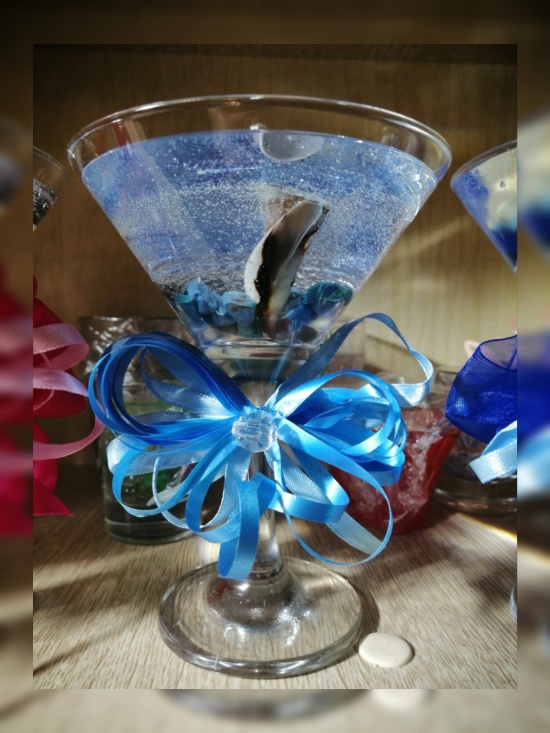 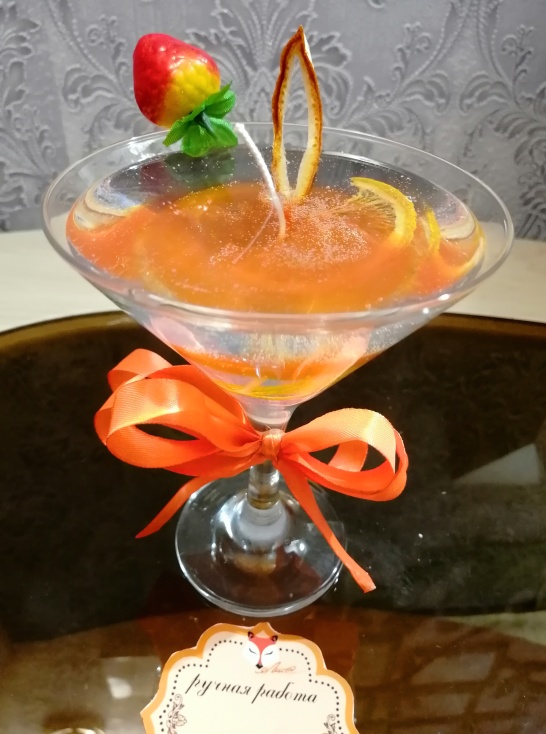  	   Соты.			Влюбленные. 		           Аквариум.. 		Апельсинка.        Вощина, 13х7                        Вощина, 20х3		        Свечной гель		Свечной гель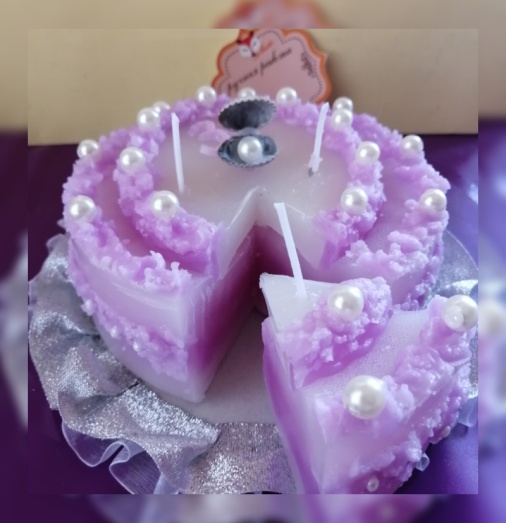 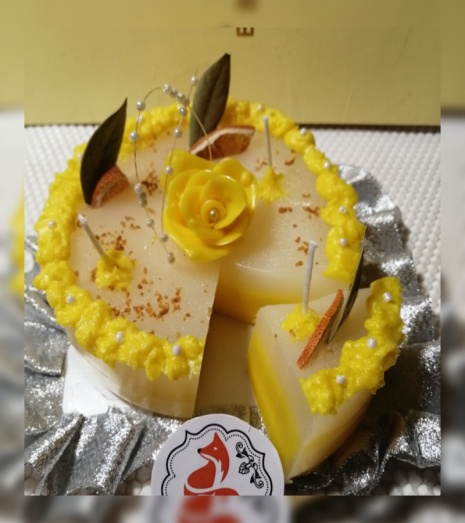 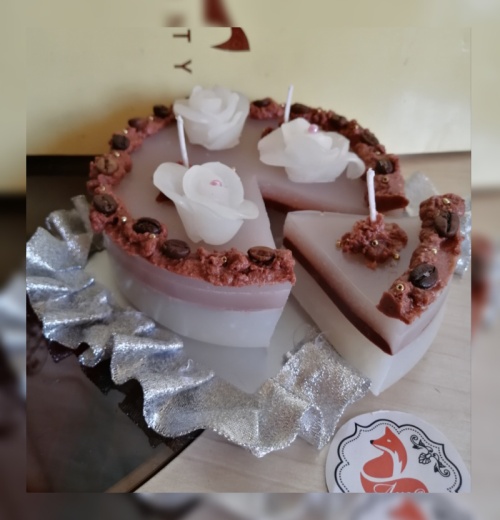 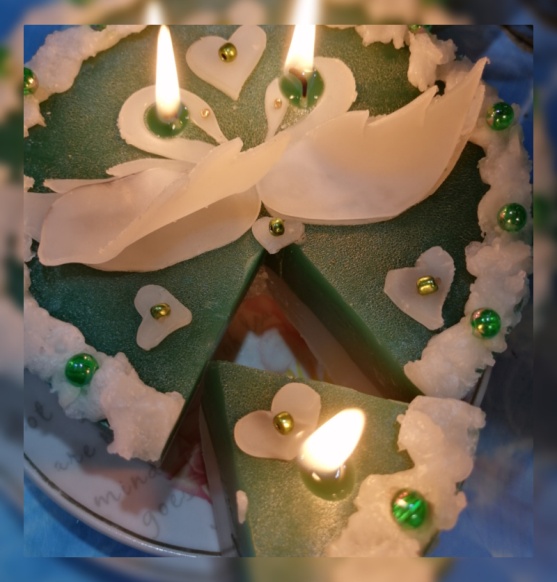      			  Тортики. Свечной гель, d- 11. V- 3